Allegato circ. 169All’alunna/o……………………………………………………………….Della classe…………………………Scuola secondaria di primo gradoIl sottoscritto…………………………………………………………………………………………………..padre/madre dell’alunna/a………………………………, segnalato dal Consiglio di Classe per il corso di recupero online  di ITALIANO/INGLESE/FRANCESE/SPAGNOLO/MATEMATICA*DICHIARA (barrare l’opzione desiderata)di aderire								di non aderireall’iniziativa della scuola.* Il sottoscritto autorizza la permanenza a scuola del proprio figlio durante il corso di MATEMATICA, assumendosi tutte le responsabilità previste dal Regolamento di Istituto.Firenze,								FirmaN.B.: da restituire entro MERCOLEDI’, 3 MARZO……………………………………………………………………………………………………………………………………………………………………Allegato circ. 167All’alunna/o……………………………………………………………….Della classe…………………………Scuola secondaria di primo gradoIl sottoscritto…………………………………………………………………………………………………..padre/madre dell’alunna/a………………………………, segnalato dal Consiglio di Classe per il corso di recupero online  di ITALIANO/INGLESE/FRANCESE/SPAGNOLO/MATEMATICA*DICHIARA (barrare l’opzione desiderata)di aderire								di non aderireall’iniziativa della scuola.* Il sottoscritto autorizza la permanenza a scuola del proprio figlio durante il corso di MATEMATICA, assumendosi tutte le responsabilità previste dal Regolamento di Istituto.Firenze,								FirmaN.B.: da restituire entro MERCOLEDI’, 3 MARZO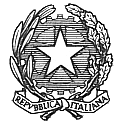 ISTITUTO COMPRENSIVO STATALE “A. POLIZIANO”Viale Morgagni n. 22 – 50134 FIRENZETel. 055/4360165 – FAX 055/433209 –C.M. FIIC85700L – C.F. 94202800481e-mail: fiic85700l@istruzione.it pec: fiic85700l@pec.istruzione.itsito http://www.icpoliziano.gov.it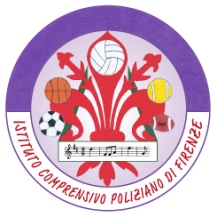 